Monika HrunenáPrvý ročník1. Napíšte, veľkými tlačenými písmenami, čo kupujete v obchode. Skúste    v slovách použiť K. _______________________________________________________________________________________________________________________________________________________________2.A už skúsme aj čítať. Najprv si precvič nové slová ( sú podčiarknuté).NákupyKatka a Kajonakupujú.Katka kúpila kávu, múku a kokos.Kajokúpilkakao a keksy.„Kto pije kakao?“ pýta sa Katka.„Naša malá Kamila. Papá aj keksy!“ volá Kajo.„Ja mám kávu. Tú pije mama.“ smeje sa Katka.3.Vymaľuj si Kaja a Kamilu.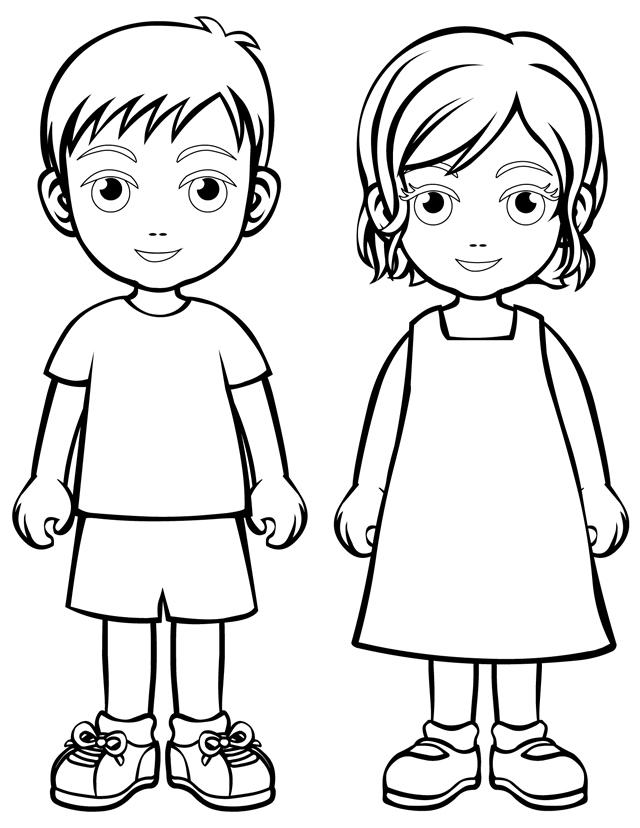 